I am using DialogFlow ES Slot Fulfillment. After the dialogflow calls webhook for slot fulfillment, and is going to prompt the user for next slot value, I want the next prompt to be the one I provide in the response. Here is the response I am sending. But DialogFlow picks the prompt that has been set in the Intent Design. 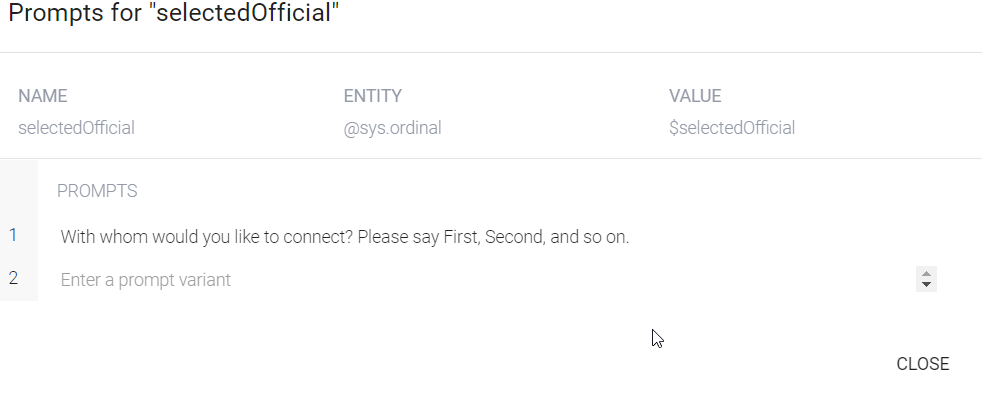 This is the response I am sending.This is the response in the conversation flow.{   "fulfillmentText":" found ABC, CYZ, PQR. With whom would you like to connect? Please say First, Second, and so on.",   "fulfillmentMessages":[      {         "text":{            "text":[               "I found ABC, CYZ, PQR. With whom would you like to connect? Please say First, Second, and so on."            ]         }      }   ],   "source":null,   "payload":{      "google":{         "expectUserResponse":true,         "richResponse":{            "items":[               {                  "simpleResponse":{                     "textToSpeech":"I found ABC, XYZ, PQR. With whom would you like to connect? Please say First, Second, and so on."                  }               }            ]         }      },      "facebook":null,      "slack":null   },   "outputContexts":[      {         "name":"projects/targetsmartorchestration-ekit/agent/sessions/ABwppHE7AewnbLTSnjubsjXLmv_CC7PtIfeJs_IPt5WQwui6AeeM1AiM_K_KmoZfHY1P_gUrbiA3OiXjvYgVsiVtzAJaJiKod4_oUgc//session_vars",         "lifeSpanCount":50,         "parameters":{            "PhoneNumber":"XXXXXX",            "zipcode":"XXXXXX",            "selectedOfficial":"",            "Office":"",            "IssueTopic":""         }      }   ],   "followupEventInput":{      "name":"selectedOfficial",      "languageCode":"en",      "parameters":null   }}{  "conversationToken": "[\"0e19e67e-6b64-4be0-8a2c-ef83d65050cf_id_dialog_context\",\"connectofficialintent_dialog_context\",\"connectofficialintent_dialog_params_selectedofficial\",\"actions_capability_media_response_audio\",\"actions_capability_account_linking\",\"actions_capability_screen_output\",\"actions_capability_audio_output\",\"google_assistant_input_type_voice\",\"__system_counters__\"]",  "expectUserResponse": true,  "expectedInputs": [    {      "inputPrompt": {        "richInitialPrompt": {          "items": [            {              "simpleResponse": {                "textToSpeech": "With whom would you like to connect? Please say First, Second, and so on.",                "displayText": "With whom would you like to connect? Please say First, Second, and so on."              }            }          ]        }      },      "possibleIntents": [        {          "intent": "assistant.intent.action.TEXT"        }      ],      "speechBiasingHints": [        "$SchemaOrg_Number",        "$OfficeType",        "$IssueTopic",        "$ElectedOfficial"      ]    }  ],  "responseMetadata": {    "status": {      "message": "Success (200)"    },    "queryMatchInfo": {      "queryMatched": true,      "intent": "XXXXXXXXXXXXXX",      "parameterNames": [        "zipcode"      ]    }  }}